District 5610 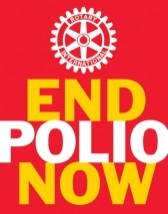 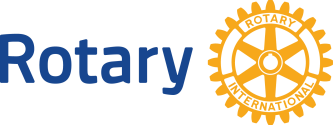 Indoor Ride to End Polio2019 Team Registration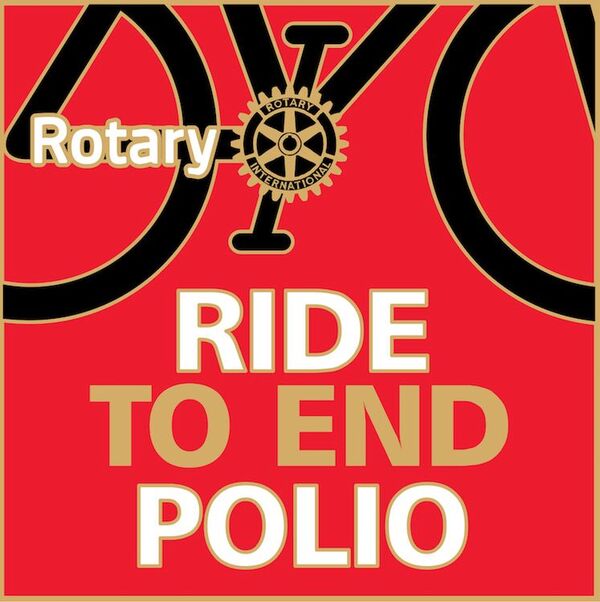 Every Rotary Club in the world is eligible to enter a team in the 2019 Indoor Ride to End Polio. There is no cost to register your team in the Indoor Ride.To be eligible for team recognition and awards, the team must complete this form and return it to Rotary District 5610 Ride to End Polio. To help us avoid errors, please type all entries.                                                                                                      Please enter data in the spaces below.*Required information.Send completed form to Mike Crosby @ mikec@whitewatergroup.comUpon receipt of your team registration, D5610 will send a fundraising packet to the Team Leader.  We ask the Team Leader to provide a copy of the packet to each team member.Important note.  Rotary District 5610 organizes the Indoor Ride to End Polio in conjunction with El Tour de Tucson, organized by Perimeter Bicycling Association of America, which is held on Saturday, November 23, 2019.  It is preferred that all Indoor Rides are held prior to that date with the preceding week being the preference.  Indoor Ride captains will be contacted the week following November 23rd, requesting the number of riders and amount raised for the Rotary polio effort.  Keep in mind that all funds raised are matched 2 to 1 by the Gates Foundation which is a great incentive to donors who might sponsor indoor riders.+Team/Individual name*Team leader name*Team leader/Individual email address*Team leader/Individual postal mailing address(to include city, state, country, and postal code)*Team leader/Individual Rotary Club Expected number of team membersIf you have a fundraising goal, please enter it hereExpected number of team membersIf you have a fundraising goal, please enter it here